	GRAD SVETA NEDELJA 	 	 	 	 	 	 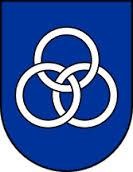 Trg Ante Starčevića 5, 10 431 Sveta Nedelja Tel: 01 3335 444 / Fax: 01 3373 564 /   E-mail: ured@grad-svetanedelja.hr  www.grad-svetanedelja.hr  Zahtjev za isplatu jednokratne pomoći povodom rođenja djeteta („Pomoć za opremu novorođenog djeteta“) Opći podaci: Podnosim Zahtjev za isplatu jednokratne pomoći za novorođeno dijete:  Ovom zahtjevu prilažem : Izvadak iz matice rođenih ili rodni list za novorođeno dijete,  Izvadak iz matice rođenih ili rodni list za ostalu uzdržavanu djecu, Uvjerenje o prebivalištu novorođenog djeteta,  Preslike osobnih iskaznica roditelja/posvojitelja, Presliku kartice tekućeg računa podnositelja zahtjeva,  Dokaz o posvojenju (uvjerenje/potvrda Centra za socijalnu skrb i sl.), 7.Dokaz o uzdržavanom djetetu ako je dijete starije od 18 godina (preslika porezne kartice o    uzdržavanom djetetu, Obrazac PK)  Informacije i pristup osobnim podacima u smislu članaka 13., 14. i 15. Uredbe (EU) 2016/679 Europskog parlamenta i Vijeća od 27. travnja 2016. o zaštiti pojedinaca u vezi s obradom osobnih podataka i o slobodnom kretanju takvih podataka te o stavljanju izvan snage Direktive 95/46/EZ (Opća uredba o zaštiti podataka; SL EU L119)Grad Sveta Nedelja kao voditelj obrade osobne podatke obrađuje isključivo u svrhu ostvarenja javnopravnih prava podnositelja zahtjeva/ispitanika, uz napomenu kako je takva obrada nužna zbog zakonitog provođenja predmetnog postupka.Pravna osnova za obavljanje djelatnosti, a time i obradu osobnih podataka svojih i korisnika, proizlazi iz Zakona o lokalnoj i područnoj (regionalnoj) samoupravi (NN 33/01, 60/01, 129/05, 109/07, 125/08, 36/09, 36/09, 150/11, 144/12, 19/13, 137/15 i 123/17).Predmetna dokumentacija koja sadrži osobne podatke ispitanika, obzirom da je Grad Sveta Nedelja tijelo javne vlasti u smislu Zakona o arhivskom gradivu i arhivima (NN 61/18), pohranjuje se u skladu s odredbama toga Zakona.Podnositelj zahtjeva/ispitanik, budući da je obrada podataka nužna za provođenje zadaće koja se obavlja zbog javnog interesa, odnosno pri izvršavanju službene ovlasti voditelja obrade, može u smislu članka 21. stavka 6. Opće uredbe o zaštiti podataka podnijeti prigovor.Podnositelj zahtjeva/ispitanik ima pravo od voditelja obrade zatražiti ispravak, brisanje i ograničenje obrade osobnih podataka, a voditelj obrade će postupiti po takvom zahtjevu ako se time ne narušavaju njegove pravne obveze. Budući da je obrada podataka nužna za obavljanje zadaća od javnog interesa, na istu se ne primjenjuje pravo na prenosivost podataka.Osim u svrhu izvršavanja svojih javnopravnih i službenih ovlasti te zakonom propisanih obveza, osobni podaci koje voditelj obrade prikuplja ne čine se dostupnim trećim privatnim i pravnim subjektima te trećim zemljama.Ime i prezime podnositelja zahtjeva: Adresa prebivališta podnositelja zahtjeva: Telefon: Banka, broj računa i IBAN na koji će se izvršiti isplata naknade: OIB podnositelja zahtjeva: Ime i prezime djeteta: Datum rođenja djeteta: Ukupan broj uzdržavane djece (s novorođenim djetetom) :  U Svetoj Nedelji, Potpis podnositelja zahtjeva: 